The Brant Road & Springcliffe SurgeriesPatient Participation Group are pleased to announce their 1stHealth Awareness Event.onThursday 1st June1pm – 6pmSt Columba’s Church Hall, Chiltern Rd, Brant Rd.This event brings together local and national health charities and health organisations all under one roof.Each stall will be filled with lots of information and help/advice on many issues such as Diabetes, mobility, first aid or even alternative medicine and many more.Why not pop along to see what information might be helpful to you and have a coffee and a natter. All welcome and entry is free. 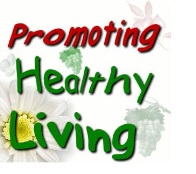 The Brant Road and Springcliffe Patient Participation GroupNewsletter1st Edition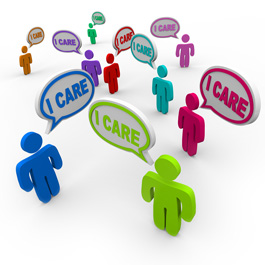 Welcome to the first edition of our quarterly Patient Participation Newsletter. Through this newsletter we will aim to keep you informed of what your PPG is doing and what we have achieved for both you and the Surgery.The PPG meet every couple of months to discuss and plan matters of interest that will both affect and help your surgery. The aim of the group is to be an additional support to the smooth running of the surgery, assist in gathering and collating surveys as and when the surgery need information as well as listen and be the link between you the patient and the surgery. This year has been quite a busy year for the committee. Following the election of the Chairperson and secretary we steamed ahead to engage with both the surgery and the Clinical Commissioning Group (CCG) who govern the NHS. This is what have we been up to so far:CQC inspectionMembers of the committee met with the CQC inspectors during the surgeries inspection. The Inspectors asked many questions on how the group assisted the surgery as well as asking for a patient’s point of view on various matters within the surgery such as appointments and access. Both the inspectors and the surgery were very grateful to those members who attended and agreed that it had been very beneficial that we had met with the CQC inspecting team. It was also very interesting for us, the patients to see just what regulations our surgery had to meet. FacebookThe PPG have taken over management of the PPG face book page as well as creating a new twitter account. The aim of both accounts is to access a wider population with our information. Both the Twitter and Facebook pages are being followed by the Clinical Commissioning Group which is very nice to see that they are supporting us. Why not follow us on twitter and join our Facebook page to keep up with many local and national health news plus our own news. Please remember that these sites are not the way to make complaints or raise concerns. All matters of this nature must be directed to the Practice Manager. SurveysThe committee have assisted the surgery in several mini surveys, collated the information and fed this back to the practice. This was very useful for the surgery and one of the many ways a PPG can help shape new services for all parties.RefurbishmentThe committee maintained dialogue with the surgery around on-going planned refurbishment. Ideas and suggestions from both parties were welcomed and this has helped to prioritise the works. Academic Health ScienceThe group have become members of the East Midlands Academic Health Science Network recently. This is a new area for the group and we will feed back to you as we go along. Charity eventsThe committee assisted the surgery in running the Marie Curie coffee morning. This raised £75.68p and helped raise awareness of the PPG during the afternoon. Thank you to all the patients and guests who attended this event and donated funds. Every penny raised goes to the help a good cause and your support is really appreciated.  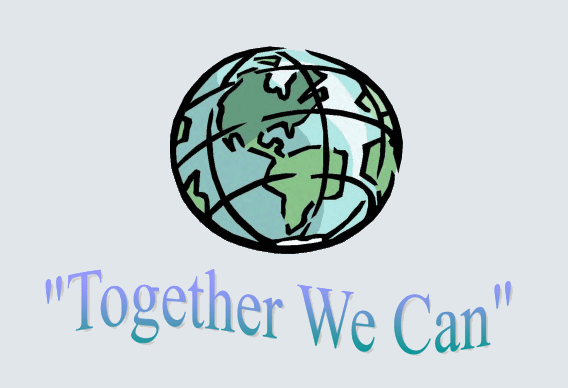 Renovation of the children’s play area Brant Rd.The committee were invited to look at updating the children’s play area by the surgery. We thought it would be nice to engage with the local collage and offer the opportunity to the art department by inviting students to come and commission a mural.  We have 2 lovely young ladies currently working on the painting as part of their work placement and this project will also tick a box for their ‘private work commissioning’ section. We are very pleased to say that the art work is coming along very nicely and I’m sure you will agree looks smashing so far. Once the painting has been completed the PPG will purchase new toys. Health EventThis year we are putting together a health event and have invited local and national health charities along with their stalls filled with helpful information. The aim of this event is to promote better health and offer support to those who may need it. The event is free so why not pop along have a coffee and see what is available to you and your loved ones.  (See attached flyer at the end of this newsletter for more details). Joining of committees.Sadly due to poor uptake of volunteers to form a committee at Springcliffe the PPG group struggled to get off the ground. It was suggested that the Brant Rd group could perhaps work as one larger group across both surgeries and therefore the committee welcomed Springcliffe patients to our group.New members are always welcome so if you are interested in becoming a member or would just like more information on what we do please leave a message and your contact details at either surgery reception and a member of group will contact you. Alternatively email the group on ppgbrantroadsurgery@gmail.com . Clinical Commissioning GroupThe members off the PPG have taken on a permanent position on the West Lincolnshire Clinical Commissioning Patient Council. The PPG Secretary regularly attends meetings and provides valuable information to both parties.Mental HealthThe group provide representation at planning events with the Lincolnshire Partnership NHS Foundation Trust on Mental Health. As you will know Mental Health is big news in the media at the moment and PPG’s supporting the trust is one way we can open up more information and resources to help anyone who may suffer with mental health problems now or in the future.  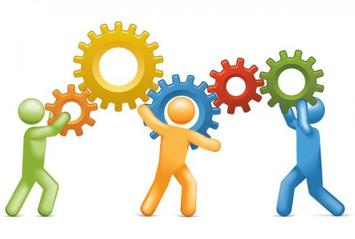 Join our groupNew members are always welcome. If you are interested in joining the group please complete this form and leave at reception, a member of the committee will be in touch. Name:___________________________________________Contact tel: _______________________________________Email: ____________________________________________ I am interested in becoming a member of the Patient Group. I give authority for a member of the PPG committee to contact me on the details I have given above. Signed :___________________________________Print Name: _________________________________Date: _______________________________________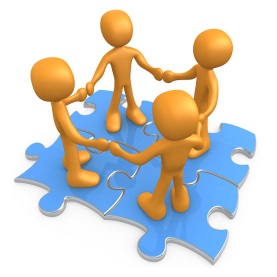 Contacting the group:Email us on ppgbrantroadsurgery@gmail.comVia PPG post box in waiting room. Or leave your name and contact details and a brief message at reception.  The Patient Participation GroupThe Patient Participation Group (P.P.G.) has been set up to provide a channel through which patients can make their views, non-medical concerns and ideas on any future developments of the Practice known to the Practice staff.Did you know we’re on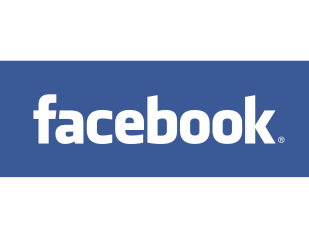 And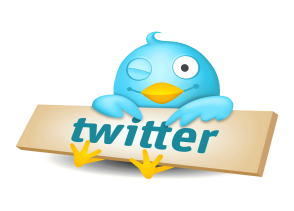 